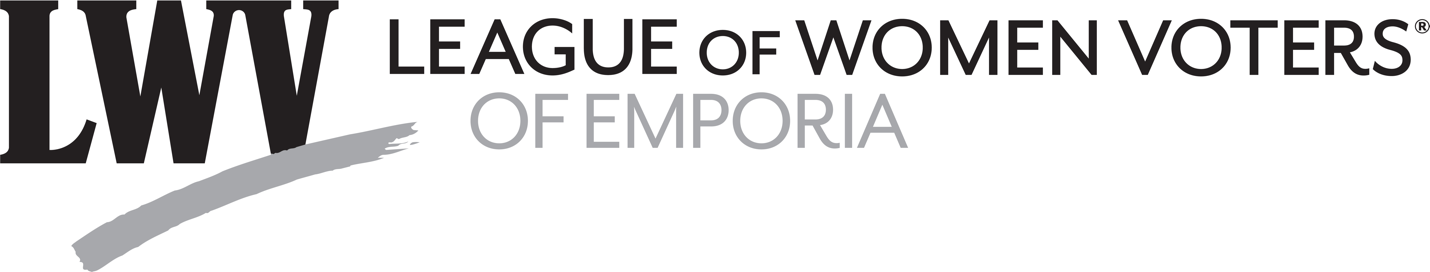 The Kansas Legislature Week 12:Passage of Conference Committee Reports before Break	A flurry of activity occurred before the Legislature’s recess. The following report of the Legislature’s activity March 28-31. This report and previous voting records of local legislators during the current legislative section may be read at the Emporia League of Women Voters’ website: https://www.lwvemporia.org/ March 28-House: No votes were taken.March 28-Senate:SB 348 would exempt certain threading methods from the definition of cosmetology in law related to the licensure of cosmetologists Vote: Yeas 32; Nays 6; Absent or Not Voting 2. Sen. Longbine voted Yea.To concur with House amendments to SB 451, which would remove a requirement for which a Kansas resident must provide satisfactory proof that the person is at least 1/16 Indian by blood for purposes of receiving a free, permanent license to hunt, fish, and fur harvest in the state. Vote: Yeas 38; Absent or Not Voting 2. Sen. Longbine voted Yea.To concur with House amendments to SB 493, which would prohibit the regulation of plastic and other containers designed for the consumption, transportation or protection of merchandise, food or beverages. Vote: Yeas 26; Nays 12; Absent or Not Voting 2. Sen. Longbine voted Yea.March 29-House: No votes were taken.March 29-SenateSB 577 would redraw the state’s ten State Board of Education districts (Map Name: Apple 7). Vote: Yeas 31; Absent or Not Voting 1. Sen. Longbine voted Yea. March 30-HouseH Sub for Sub SB 84 would amend the Kansas Expanded Lottery Act concerning the conducting of sports wagering operations by lottery gaming facilities and amend the Kansas Parimutuel Racing Act and authorize historical horse racing. Vote: Yeas 88; Nays 36; Absent or not voting: 1. Rep. Highland and Schreiber voted Yea; E. Smith voted Nay. Sub for SB 563 would redraw the state’s 40 Senate districts (Map Name: Liberty 3) and 125 House of Representatives districts (Map Name: Free State 3F) using data obtained from the 2020 Census. Vote: Yeas 83; Nays 40; Absent or not voting: 2. Rep. Schreiber and E. Smith  voted Yea; Highland voted Nay.March 30-SenateHB 2644 would designate the Sandhill plum, also known as the Chickasaw plum, as the official state fruit. Vote: Yeas 39; Absent or Not Voting 1. Sen.  Longbine voted Yea.HB 2717 would prohibit municipalities from restricting law enforcement cooperation with federal authorities and would prohibit the use of municipal identification cards from being used to satisfy state proof of identity requirements, including for voter identification. Vote: Yeas 29; Nays 10; Absent or Not Voting 1. Sen.  Longbine voted Yea.SB 62 would amend state standards for free school-administered vision screenings, establish the Kansas Children’s Vision Health and School Readiness Commission, authorize the Kansas Commission for the Deaf and Hard of Hearing to adopt rules and regulations, establish a sign language interpreter registration process, and provide guidelines for communication access services. Vote: Yeas 34; Nays 5; Absent or Not Voting 1. Sen.  Longbine voted Yea.S Sub HB 2448 would require the Department for Children and Families to assign all able-bodied adults without dependents aged 18 through 49 subject to the food assistance work requirements established by federal law to an employment and training program. Vote: Yeas 28; Nays 11; Absent or Not Voting 1. Sen.  Longbine voted Yea.HB 2476 would authorize two distinctive license plates related to military honors and four distinctive license plates related to the Kansas Department of Wildlife and Parks for issuance on or after January 1, 2023. Vote: Yeas 39; Absent or Not Voting 1. Sen.  Longbine voted Yea.HB 2478 would designate two portions of highway on US-166 in honor of deceased military service members. Vote: Yeas 39; Absent or Not Voting 1. Sen.  Longbine voted Yea.HB 2595 would amend law regarding titling procedures for certain antique vehicles. Vote: Yeas 39; Absent or Not Voting 1. Sen.  Longbine voted Yea.Sub SB 563 would redraw the State’s 40 Senate districts (map name: Liberty 3), 125 House of Representatives districts (map name: Free State 3F), and 10 State Board of Education (BOE) Districts (map name: Apple 7) using data obtained from the 2020 Census. Maps are available at www.kslegresearch.org/KLRDweb/Redistricting.html  Vote: Yeas 29; Nays 11. Sen. Longbine voted Yea.March 31-HouseHB 2476 would allow any landowner aggrieved by the decision of a city governing body to vacate certain property to bring action in a district court challenging the reasonableness of such decision within 30 days following publication of the vacation ordinance.Vote: Yeas 115: Nays: 5: Absent or not voting: 5.  Rep. Highland, Schreiber, E. Smith voted Yea.HB 2478 would designate four portions of highway in honor of deceased public servants, a bridge in Pittsburg in honor of a private citizen, and two bridges in Cherokee County in honor of veterans.Vote: Yeas 120: Nays: 0: Absent or not voting: 5.  Rep. Highland, Schreiber, E. Smith voted Yea.HB 2595 would require, on and after July 1, 2022, if a court enters an order of acquittal of criminal charges against a person or enters an order dismissing all criminal charges in a case against a person, the court to order the record of such charges and related arrest records expunged 30 days after such order is entered. Vote: Yeas 119: Nays: 1: Absent or not voting: 5.  Rep. Highland, Schreiber, E. Smith voted Yea.HB 2448 would require the Department for Children and Families to assign all able-bodied adults without dependents subject to the food assistance work requirements established by federal law to an employment and training program. The bill would apply to individuals aged 18 through 49 who are not employed at least 30 hours per week. Vote: Yeas 70: Nays: 41: Absent or not voting: 9.  Rep. Highland and Smith voted Yea.  Rep. Schreiber voted Nay.SB 446 would authorize driving to and from religious activities by 15-year-olds with restricted driver’s licenses and would authorize online renewal of nondriver’s identification cards under certain circumstances. Vote: Yeas 87; Nays 30; Absent or not voting 8.  Rep. Highland, Schreiber, E. Smith voted Yea.SB 215 would authorize school district boards of education to contract with transportation network companies for the purpose of transporting eight or fewer people to and from school or school-related activities and transfer authority for certain postsecondary driver’s education and driver training schools to the Kansas Department of Revenue. Vote: Yeas 117;  Absent or not voting 8.  Rep. Highland, Schreiber, E. Smith voted Yea.HB 2005 would amend provisions of law related to the Boiler Safety Act and create the Elevator Safety Act. Vote: Yeas 73; Nays 45; Absent or not voting 7.  Rep. Highland, Schreiber, E. Smith voted Yea.For adoption of the committee report on SB 2, which would amend various provisions in the Kansas Liquor Control Act and the Club and Drinking Establishment Act concerning the sale, consumption, and allowable alcohol by volume of alcoholic liquor and cereal malt beverage. Vote: Yeas 86; Nays 31; Absent or not voting: 8.  Rep. Highland and Schreiber voted Yea; E. Smith voted Nay.For adoption of the committee report on HB 2087, which would amend law related to the review of administrative rules and regulations. Vote: Yeas 105: Nays: 12: Absent or not voting: 8.  Rep. Highland, Schreiber, E. Smith voted Yea.HB 2559 would establish the Kansas Cotton Boll Weevil Act and create the Kansas Cotton Boll Weevil Program. The bill would also create new law regarding industrial hemp testing services and seed treated with an irritating or poisonous substance, and update laws that are administered by the Plant Protection and Weed Control Program of the Kansas Department of Agriculture. Vote: Yeas 102: Nays: 15: Absent or not voting: 8.  Rep. Highland, Schreiber, E. Smith voted Yea.HB 2489 would make several amendments to the Technology-enabled Fiduciary Financial Institutions Act pertaining to an updated definition, fingerprinting requirement, existing application fee, governing documents, evaluation and examination, customer disclosure, and services and authorized activities. Vote: Yeas 116: Nays: 0: Absent or not voting: 9.  Rep. Highland, Schreiber, E. Smith voted Yea.SB 421 would transfer $1.125 billion from the State General Fund (SGF) directly to the Kansas Public Employees Retirement System (KPERS) Trust Fund. Of that amount, the first $253.9 million SGF would pay off outstanding accounts receivable for KPERS-School employer contributions withheld in FY 2017 and FY 2019 (“layering payments”) while the remaining $871.1 million SGF would be applied to the KPERS-School unfunded actuarial liabilityVote: Yeas 106: Nays: 10: Absent or not voting: 9.  Rep. Highland, Schreiber, E. Smith voted Yea.Adoption of conference committee report on H Sub for SB 91, which would exempt businesses from certain liability claims arising from a secondary student engaged in a “work-based learning program,” as that term would be defined by the bill. Vote: Yeas 116; Absent or not voting: 9. Rep. Highland, Schreiber, and E. Smith voted Yea.SB 408 would amend the definition of the crime of theft, amend the definition of the crime of burglary, provide guidance for the consolidation of supervision into one supervision entity or agency for an offender under the supervision of two or more supervision entities or agencies, amend law concerning criminal history calculation and correction of an illegal sentence or clerical error, and transfer provider certification duties for certified drug abuse treatment programs (SB 123 programs) for drug offenders or divertees from the Kansas Department of Corrections to the Kansas Sentencing Commission. Vote: Yeas 114: Nays: 2: Absent or not voting: 9.  Rep. Highland, Schreiber, E. Smith voted Yea.SB 366 would create a mechanism to seek relief from the Kansas Offender Registration Act for certain drug offenders. It would also require KORA registration for certain convictions of breach of privacy and for convictions of internet trading in child pornography. Vote: Yeas 116: Absent or not voting: 9.  Rep. Highland, Schreiber, E. Smith voted Yea.HB 2387 would create the crime of operating an aircraft under the influence, provide for testing related to the crime, and repeal current statutes prohibiting the operation of aircraft under influence of alcohol or drugs and providing for related testing. Vote: Yeas 93: Nays: 20: Absent or not voting: 12.  Rep. Highland, Schreiber, E. Smith voted Yea.Adoption of conference committee report on HB 2456, which would require the Secretary of Wildlife and Parks to issue a Kansas kids lifetime combination hunting and fishing license. Vote: Yeas 93; Nays 20; Absent or not voting: 12. Rep. Highland, Schreiber, E. Smith voted Yea.HB 2703 would create the Kansas Targeted Employment Act, which would establish a tax credit for businesses that employ individuals who are Kansas residents with developmental disabilities and amend law related to unemployment compensation regarding out-of-state reimbursing employers, fund control tables, solvency and credit rate schedules, and the My Reemployment Plan program. Vote: Yeas 110: Nays: 3: Absent or not voting: 12.  Rep. Highland, Schreiber, E. Smith voted Yea.March 31-SenateSB 405 would authorize the Executive Director of the Kansas State Historical Society to convey by quitclaim deed a 0.52-acre parcel of land in Johnson County to the Shawnee Tribe. Vote: Yeas 39; Absent or Not Voting 1. Sen. Longbine voted Yea.That the Senate concur with House amendments to SB 479, authorizing a permanent memorial commemorating the Kansas suffragist movement to be placed in the state capitol and establishing the Kansas suffragist memorial fund. Vote: Yeas 39; Absent or Not Voting 1. Sen. Longbine voted Yea.Adoption of the Conference Committee Report on HB 2087, which would amend law related to the review of administrative rules and regulations. Vote: Yeas 34; Nays 4; Present and Passing 1; Absent or Not Voting 1. Sen. Longbine voted Yea.Adoption of the Conference Committee Report on HB 2559, which would establish the Kansas Cotton Boll Weevil Act and create the Kansas Cotton Boll Weevil Program. The bill would also create new law regarding industrial hemp testing services and seed treated with an irritating or poisonous substance, and update laws that are administered by the Plant Protection and Weed Control Program of the Kansas Department of Agriculture. Vote: Yeas 32; Nays 7; Absent or Not Voting 1. Sen. Longbine voted Yea.Adoption of the Conference Committee Report on SB 2, which would amend various provisions in the Kansas Liquor Control Act and the Club and Drinking Establishment Act concerning the sale, consumption, and allowable alcohol by volume of alcoholic liquor and cereal malt beverage. Vote: Yeas 31; Nays 6; Present and Passing 2; Absent or Not Voting 1. Sen. Longbine voted Yea.Adoption of the Conference Committee Report on SB 446, which would authorize driving to and from religious activities by 15-year-olds with restricted driver’s licenses and would authorize online renewal of nondriver’s identification cards under certain circumstances. Vote: Yeas 38; Present and Passing 1; Absent or Not Voting 1. Sen. Longbine voted Yea.Adoption of the Conference Committee Report on HB 2456, which would require the Secretary of Wildlife and Parks to issue a Kansas kids lifetime combination hunting and fishing license. Vote: Yeas 39; Absent or Not Voting 1. Sen. Longbine voted Yea.Adoption of the Conference Committee Report on HB 2703, which would create the Kansas Targeted Employment Act to establish a tax credit for businesses that employ individuals who are Kansas residents with developmental disabilities and amend law related to unemployment compensation regarding out-of-state reimbursing employers, fund control tables, solvency and credit rate schedules, and the My Reemployment Plan program. Vote: Yeas 39; Absent or Not Voting 1. Sen. Longbine voted Yea.	Journals were not available for the Legislature’s votes on Friday, April 1 when the committee prepared this report for circulation to news media and League members.Bill descriptions and daily journals of the Kansas Legislature may be accessed through the Kansas Legislature website: http://www.kslegislature.org/ This report was prepared by the League of Women Voters of Emporia Legislators Vote Tracking Committee: Bob Grover, Doug McGaw, Mary McGaw, Gail Milton, and Susan Fowler.###